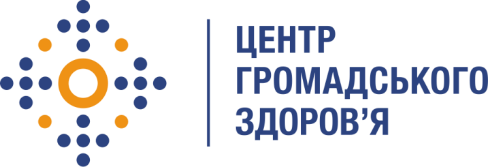 Державна установа «Центр громадського здоров’я Міністерства охорони здоров’я України» оголошує конкурс на відбір консультанта з питань розробки технічного завдання клієнтського рівня інформаційної системи «OneImpact TB Systems» в рамках проекту «С19RM»: розширення доступу до медичних і соціальних послуг для людей з туберкульозом, через  впровадження інформаційних систем  та запровадження моніторингу якості послуг.Назва позиції: Консультант з питань розробки технічного завдання клієнтського рівня інформаційної системи «OneImpact TB Systems»Рівень зайнятості: частковаІнформація щодо установи:Головним завданнями Державної установи «Центр громадського здоров’я Міністерства охорони здоров’я України» (далі – Центр є діяльність у сфері громадського здоров’я. Центр виконує лікувально-профілактичні, науково-практичні та організаційно-методичні функції у сфері охорони здоров’я з метою забезпечення якості лікування хворих на cоціально-небезпечні захворювання, зокрема ВІЛ/СНІД, туберкульоз, наркозалежність, вірусні гепатити тощо, попередження захворювань в контексті розбудови системи громадського здоров’я. Центр приймає участь в розробці регуляторної політики і взаємодіє з іншими міністерствами, науково-дослідними установами, міжнародними установами та громадськими організаціями, що працюють в сфері громадського здоров’я та протидії соціально небезпечним захворюванням.Основні обов'язки:Надання консультацій з питань розробки технічного завдання до інформаційної системи боротьби з туберкульозом "Oneimpact TB Systems" (клієнтський рівень).Проведення інтерв'ю з ключовими бізнес-користувачами.Розробка бізнес, функціональних та нефункціональних вимог до порталу та мережі інфоматів "Oneimpact TB Systems" (клієнтський рівень).Опис Функціональні модулів, процесів автоматизації, основних функцій та загальних властивостей продукту для клієнтів, обмежень, черговості та пріоритету розробки та впровадження.Розробка інформаційної архітектури порталу "Oneimpact TB Systems" (в тому числі Кабінету Пацієнта) та Інфомату.Розробка презентаційних матеріалів щодо системи.Вимоги до професійної компетентності:Вища освіта, бажано «Інформаційні технології», «Комп’ютерні науки», «Прикладна математика»;Досвід роботи від 3-х років ІТ (системним) аналітиком;Досвід роботи в сфері управління / впровадження інформаційних систем;Знання основ системного аналізу та інформаційної безпеки;Наявність практичного досвіду збору, аналізу та формалізації вимог замовника або бізнес-користувачів, а також написання робочої документації;Розуміння побудови БД та моделей даних;Розуміння REST-архітектури, побудови ІТ сервісів, знання SQL;Розуміння SOA та мікросервісів;Розуміння ООП та методологій розробки ПЗ;Знання нотації UML, BPMN;Аналітичний склад розуму, ініціативність.Резюме мають бути надіслані електронною поштою на електронну адресу: vacancies@phc.org.ua. В темі листа, будь ласка, зазначте: «527-2021 Консультант з питань розробки технічного завдання клієнтського рівня інформаційної системи «OneImpact TB Systems»» Термін подання документів до 08 листопада 2021 року реєстрація документів 
завершується о 18:00.За результатами відбору резюме успішні кандидати будуть запрошені до участі у співбесіді. У зв’язку з великою кількістю заявок, ми будемо контактувати лише з кандидатами, запрошеними на співбесіду. Умови завдання та контракту можуть бути докладніше обговорені під час співбесіди.Державна установа «Центр громадського здоров’я Міністерства охорони здоров’я України»  залишає за собою право повторно розмістити оголошення про вакансію, скасувати конкурс на заміщення вакансії, запропонувати посаду зі зміненими обов’язками чи з іншою тривалістю контракту.